Правила оформления тезисов доклада Материалы представляются:в электронном виде по электронной почте (pltrans10confpsu@gmail.com)  в формате редактора Word для Windows;шрифт Times New Roman, размером 12 пт; межстрочный интервал – одинарный; абзацный отступ – 1,25 см;объем тезисов доклада не более 2-х полных страниц;размер бумаги А4 (210´297 мм); поля сверху и снизу – 2,5 см,  слева и справа – 2,5 см;рисунки и таблицы выполнять непосредственно в редакторе Word. Дополнительно рисунки представить отдельным файлом в формате TIFF или JPG.УДК 681.586ПРЕОБРАЗОВАТЕЛИ ЕМКОСТИ В ЦИФРОВОЙ КОДА.А. Иванов1, Ю.Г. Петров2 (Пустая строка)1 УО «Белорусский государственный университет информатики и радиоэлектроники» Минск, Беларусь2 УО «Полоцкий государственный университет», Новополоцк, Беларусь(Пустая строка)Предлагаемые преобразователи могут найти применение для контроля емкости конденсаторов при их изготовлении и использовании, а также для получения информации о параметрах технологических процессов, преобразуемых в емкость [1]. (Пустая строка)         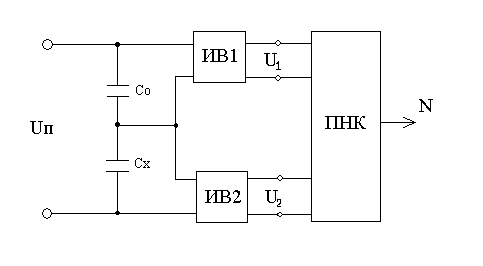 Рис. 1. Схема преобразователя емкости в цифровой код *(Пустая строка)Выходная величина преобразователя напряжения в цифровой код ПНК определяется через входные напряжения U1 и U2 соотношением,			 (1)где КП – коэффициент передачи выпрямителей(Пустая строка)Таблица 1Результаты измерений* (Пустая строка)(Пустая строка)*Размер подрисуночной подписи и названия таблицы 12 пт, шрифт Times New RomanЛИТЕРАТУРА1. Сидоров А.А. АЦП для автоматического управления технологическими процессами // Радиотехника. – 1998. – № 2.– С. 28 – 32.Нумерация литературных источников приводится по мере упоминания в тексте№ измеренияОтклонение, %17,227,5